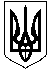 УКРАЇНАБЕРДИЧІВСЬКА РАЙОННА РАДАЖитомирської областіРІШЕННЯ Чотирнадцята  сесія                                                                       VIІІ  скликаннявід 26.05.2023  № 142Про план роботи районної ради
на ІІ півріччя 2023року Відповідно до пункту 6 частини 1 статті 43 Закону України «Про місцеве самоврядування в Україні», згідно з Регламентом Бердичівської районної ради восьмого скликання, враховуючи висновки та рекомендації постійних комісій, районна радаВИРІШИЛА:1. Затвердити план роботи Бердичівської районної ради на друге півріччя 2023 року (додається).2. Виконавчому апарату, головам постійних комісій забезпечити виконання запланованих  заходів.3. Контроль за виконанням плану роботи покласти на голів постійних комісій районної ради та заступника голови районної ради В.І. Діхтяра.Голова Бердичівської
районної ради                                                   Олександр БаляновДОДАТОКдо рішення 14 сесії Бердичівської районної ради восьмого скликаннявід 26 травня 2023 року  № 142П Л А Нроботи районної ради на друге півріччя 2023 рокуПленарні засідання районної ради:1) Третій квартал 2023 року. 2) Четвертий квартал 2023 року Питання для розгляду районною радою:1) Питання комунальної власності. Керівництво ради Постійна комісія з питань бюджету, комунальної власності Третій квартал 2023 року. Четвертий квартал 2023року 3) Земельні питання. Керівництво ради Постійна комісія з питань земельних відносин та екології, водних ресурсівТретій квартал 2023 року. Четвертий квартал 2023року 4) Інформація керівника Бердичівського відділу поліції Головного управління Національної поліції в Житомирській області про свою діяльність у сфері охорони та захисту прав і свобод людини, протидії злочинності, забезпечення публічної безпеки і порядку (відповідно до ст. 9 Закону України «Про Національну поліцію»).    Бердичівський  відділ поліції Головного управління Національної поліції в Житомирській області  Листопад6) Інформація керівника Бердичівської  окружної  прокуратури  про стан законності та заходи щодо її зміцнення  на території  Бердичівського району (відповідно до ст. 6 Закону України «Про прокуратуру»). Бердичівська окружна прокуратура Серпень 8) Про затвердження розпоряджень голови районної ради. Виконавчий апарат районної ради Третій квартал 2023 року Четвертий квартал 2023 року 11) Про план роботи Бердичівської районної ради на перше півріччя 2024 року. Виконавчий апарат Бердичівської районної радиТретій квартал12) Про звіт голови Бердичівської районної ради за звітній період з грудня 2022 по листопад 2023 рокуГолова Бердичівської районної радиВиконавчий апарат районної радиГрудень3. Питання для розгляду на засіданнях президії районної ради:1) Про перелік питань для розгляду на сесіях районної ради. 2) Узгодження проектів рішень районної ради. 3) Про організацію проведення сесій районної ради 4. Питання для вивчення та розгляду постійними комісіями:Про виконання Програми економічного і соціального розвитку Бердичівського  району за 2023 рік.  Про виконання цільових програм. Розгляд звернень юридичних та фізичних осіб з питань повноважень і компетенції відповідних комісій.  Погодження проектів програм, порядків, положень, рішень, внесених розробниками на розгляд Бердичівської районної ради.  Про план роботи районної ради та постійних комісій  на друге півріччя 2023 року.  Розгляд інших питань зі сфери компетенцій і повноважень  відповідних комісій5. Організаційні заходи районної ради, президії, постійних комісій та виконавчого апарату районної ради:Участь у підготовці і проведенні пленарних засідань районної ради, засідань президії, постійних комісій. Робота із депутатськими запитами, узагальнення пропозицій і зауважень депутатів, озвучених на сесіях районної ради, доведення їх до виконавців для вжиття заходів щодо реалізації та інформування депутатів. Забезпечення гласності в роботі районної ради та її органів. Взаємодія із місцевими засобами масової інформації з питань висвітлення діяльності районної ради. Надання практичної допомоги контрольним, тимчасовим, спеціальним, громадським комісіям, утворених районною радою, з питань організації їх роботи та діяльності. Участь у діяльності робочих груп, утворених рішеннями районної ради, постійними комісіями та головою районної ради. Надання методичної та консультативної допомоги помічникам- консультантам депутатів районної ради з питань їх діяльності та повноважень депутатів ради.Надання допомоги постійним комісіям з питань їх діяльності, підготовки проєктів рішень, програм, інших документів. Розгляд, за дорученням керівництва районної ради, звернень громадян з питань роботи органів місцевого самоврядування. Сприяння діяльності асоціацій органів місцевого самоврядування. Висвітлення діяльності районної ради, її органів на офіційному веб-сайті районної ради та у ЗМІ.Заступник голови районної ради                                   Володимир Діхтяр